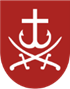 КОМУНАЛЬНИЙ ЗАКЛАД«ЗАГАЛЬНООСВІТНЯ ШКОЛА І-ІІІ СТУПЕНІВ №33ВІННИЦЬКОЇ МІСЬКОЇ РАДИ»НАКАЗ01.07.2020				          м. Вінниця             	                       №59-уПро першочергове зарахування учнів до 1-х класів закладуВідповідно до абзаців другого і третього частини 1 статті 13 Закону України «Про освіту», Закону України «Про загальну середню освіту», Закону України від 17 березня 2020 року № 530-ІХ «Про внесення змін до деяких законодавчих актів України, спрямованих на запобігання виникнення і поширення коронавірусної хвороби (СОVID)-19)», чинного «Порядку зарахування, відрахування та переведення учнів до державних та комунальних  закладів освіти для здобуття повної загальної середньої освіти», затвердженого наказом МОН України від 16.04.2018 р. № 367, зареєстрованого в Мінюсті України 05.05.2018 р. за №564/32016, на основі Постанов Кабінету Міністрів України від 11.03.2020 р. № 211 «Про запобігання поширенню на території України коронавірусу COVID-19»  зі змінами та від 22.04.2020 р. № 291 «Про внесення змін до деяких актів Кабінету Міністрів України», згідно з наказом Міністерства освіти і науки України від 16.03.2020 № 406 «Про організаційні заходи для запобігання поширенню коронавірусу COVID-19»,  відповідно до рекомендацій  листів Міністерства освіти і науки України від 31.03.2020 р. №1/9-182, від 08.04.2020 р. № 1/9-200, від 08.04.2020 р. №1/9-201 та  від 16.04.2020 р. № 1/9-213, наказу Департаменту освіти Вінницької міської ради від 29.04.2020 року №152 «Про підготовчі заходи до зарахування у 2020/2021 н.р. дітей до 1-го класу комунальних закладів загальної середньої освіти Вінницької міської об’єднаної територіальної громади», з метою запровадження Концепції реалізації державної політики у сфері реформування загальної середньої освіти «Нова українська школа», забезпечення доступності здобуття загальної середньої освіти та організованого прийому дітей до 1-х класів закладу, відповідно до поданих заяв батьків на першочергове зарахування, НАКАЗУЮ:З 01.07.2020 року зарахувати до складу 1-х класів закладу учнів у кількості 121 особи (додаток 1).Заступнику директора з навчально-виховної роботи школи І ступеня Бойко Н.В.: До 01.07.2020 року оприлюднити на сайті закладу списки учнів 1-х класів, які мають право на першочергове зарахування та кількість вільних місць (додаток 2).Провести розподіл зарахованих першокласників по класах.Класним керівникам 1-х класів – Зелениці Н.В., Івойловій Г.В., Манзюк Г.П., Чуб І.В.:до 30.08.2020 року заповнити особові справи учнів;надати медичній сестрі закладу Усатій Г.І. списки учнів та медичні довідки.Контроль за виконанням даного наказу залишаю за собою. 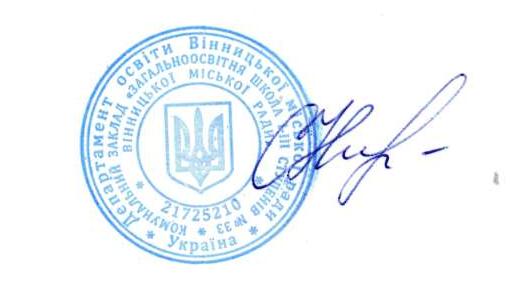 Директор закладу				Наталія  СидоренкоДодаток 1до наказу по КЗ «ЗШ І-ІІІ ст. №33 ВМР»від 01.07.2020 року № 59-уСписок учнів 1-х класів на першочергове зарахування до комунального закладу «Загальноосвітня школа І-ІІІ ступенів №33 Вінницької міської ради»Додаток 2до наказу по КЗ «ЗШ І-ІІІ ст. №33 ВМР»від 01.07.2020 року № 59-уКількість  вільних місць щодо зарахування до 1 класу комунального закладу «Загальноосвітня школа І-ІІІ ступенів №33 Вінницької міської ради»№ з/пПрізвищеІм’яАпостолюкДенисБайдаТимофійБондаренкоПолінаВорохобАлісаГрабарВікторіяГригоренкоЄгорКащакОлегКостюкЄлизаветаКраснопюрДаніславЛавренюкНікітаЛюбарськийТимурМирухаМаргаритаНемировськийОлексійПанченкоІКіраПероваОлександраПилипчукЗлатаПилипчукМатвійПогорелюкПавлоПокотилюкЗлатаПсялигаАртемПясецькаЯнаРибачукАрінаСіротінаСофіяСкринникТарасСльотаКостянтинСолонаДар'яТіткоКирилЦимбалюкНазарійЧеркасовДмитроЧерняховичАлісаБаланВладиславГерусМиколаГоловчукМаріяГурбановаЛейліДанилевичЄгорДанилевичМаркДеревенкоВікторіяДжумшудоваНінаДмитрукВеронікаЗавідІлляКабалюкТамараКармазьМаксимКорольовІванКравчикІлонаКриворученкоГеоргійКуценкоАртемЛеоновТарасПоліщукМаріяПридаткоАртемРумянцеваКатеринаРябоконьОлександраСемчукІлляСтавісюкОксанаСудомаЄлизаветаЮраЄгорАніцькийРоманБенедДаріяГончарукВеронікаДубовийАртемКовальАндрійКожаєваКаринаКорнацькийДмитроКочегаровОлександрКравчукКарінаКукушкінаДар'яКуцийЄвгенЛавренчукБогданЛевандаОлександраЛевківськаКатеринаМанзюкАндрійМельникІринаМідянийВолодимирПаламарчукМаріаннаПіщукТимурПоліщукАртемПридаткоНазарПрисічСофіяСірикАрсенійСкоропадВолодимирСубботінаАрінаСумленнийАрсенТрачукСофіяТрошинаАннаЦемаАлісаЧернегаМаріяЯрославськийТимурБарткоДенисВербицькаОлександраВишнівецькаКатеринаВрубльовськаЗлатаГабальІлляГадомськаАнастасіяГадомськаДар'яГижкоМаріяГончарукВалеріяДанилевичДаянаДем'яникАнастасіяЗвягінаОльгаЗубаньСофіяКарайкозаДаніїлКарягінаЕвелінаКнапікКирилоКолісникВасілісаКостюкВеронікаКотельниковКирилЛюдковськаАнгелінаМазурДмитроМарущакІванМовчанДар'яМорозоваЄлизаветаОлексієнкоТимурПаращукВладиславСтепанюкМатвійСтолярикІванТрет'яковаЛіанаФомінаІринаХімічМаріяЧерноталоваЗлатославаШвецьВладиславШендерецькаАннаЩербинаНазарійКількість учнів, зарахованих у першу чергуФактично місцьКількість вільних місць1211200